Opening PrayerWelcome/IntroductionsOld Business - Approval of Minutes from June Meeting - approvedNew BusinessCommittee ReportsAdministrator Report-Chris Kolakovich/Kyle Burkholder Staffing – fully staffed in a tough climate with many public & private schools facing teacher shortages. Looking for band director; interviewing 3 Butler student candidates this weekEnrollment – 402 students enrolled for this year; handful of new students throughout all classes; 61 applications for 2024-25 academic year; School Admin and Commission to review prioritization plan during future SC meeting	.  Blue Ribbon award was also raised in discussion; award term is 5 years which means it is in effect until at least next year; timing for future submission will be confirmed by Admin team. 	Theme for the year – “Making God Known Loved and Served for Generations” with a focus on “75th birthday”; committee to be formed with PTO & Staff to generate additional ideasUpcoming Events – Meet the Teacher, Start of School, Back to School Night (5:30 daily mass will be incorporated, with program to follow at 6pm)Academic Standards / Professional Development – development/training ongoing this week including Stop the Bleed training, Suicide Prevention, Leader in Me (7 Habits), NWEA assessment and data usage, Writing training, CPR as well as staff meetings.  Suggestion raised to consider adding Choking Plunger Kits at key locations around school building. Suggestion to share synopsis of training topics with parents. Monthly Safety report – Safety improvements at access points. Safety committee evaluating security officer service on contractor (non-employee) basis. No involvement in student discipline or decision-making at the school; more similar to security service currently hired for events, but for ongoing presence. Team based: not one specific person.Monthly Technology report – Remainder of EANS grant used to buy chrome books, Wi-Fi access points, network upgrades, server hardware to alleviate future budget pressure in this area.       b. 	 School Commission Items Strategic Focus Areas for this year-Frank OtteFair compensation – Data gathering to benchmark value, teacher compensation and quality of education metrics beginning now.Better understanding standardized testing impact and schedule – Goal is to outline schedule, value/impact, and positioning of each assessment.Other areas for group discussionCommittee Assignments-Krista RoseberryStrategic Plan Point person/next steps – Small teams from School Commission matched to each of the 6 priority areas will help keep our focus in these areas over the long-term and provide quarterly report-outs to full School Commission. First step is identifying any “low-hanging fruit” within each of the 6 areas and define the “first action needed” to consider at next monthly meeting, recognizing that we cannot approach all areas at the same time.Committee ReportsPTO-Stephanie Allen/Alissa Cohoat – 8th grade fundraising plan communicated as an early priority; PTO VP team update: Emily Johnson/Angie Puthoff.Finance Report-Mike Wessel – no update due to summer meeting scheduleParish Council-Frank Otte – no update at this timeFacilities-David Gilley Future: Quarterly progress checks against Strategic PlanIHM School Commission Meeting AgendaIHM School Commission Meeting AgendaIHM School Commission Meeting Agenda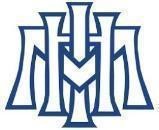 Immaculate Heart of MaryCatholic Grade SchoolIndianapolis, Indianax  Chris Kolakovichx  Kyle Burkholder☐  Emily Campbellx Jennifer Cvarx  Krista Roseberryx  Jenn Herrmann☐  Matt Lordx  Frank Otte☐  Flo Barnes☐  David Gilleyx  Gabrielle Neal☐ Betsy Jeatran☐ Stephanie Allen PTOx  Alissa Cohoat PTOx Mike Wessel FinanceTuesday, August 8, 2023School Library 6:30 pm StartTuesday, August 8, 2023School Library 6:30 pm StartIHM Mission Statement - Immaculate Heart of Mary School provides an exceptional academic experience grounded in making God known, loved, and served.IHM Strategic Vision - At Immaculate Heart of Mary School, we “R” respectful, responsible, and reverent, grounded in a Christ-centered, Catholic community that is committed to the highest standards of academic excellence and dedicated to developing students’ emotional and spiritual well-being.Prayer:  Lord Jesus Christ, we have come together in Your name to work for the good of our school, Immaculate Heart of Mary.  Surround us with Your invisible presence and pour Your spirit upon us.  Make us use Your gifts in a spirit of trust, love and understanding, so that the children of IHM may experience an abundance of light, compassion, and peace.  Let harmony reign among us, and let us keep our eyes ever fixed upon You.  Amen.